4., 5. ročník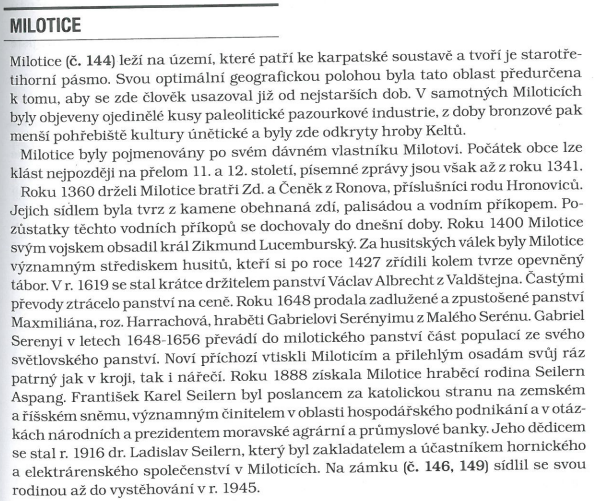 						Z publikace Kyjov a okolí, ZŠ J. A. Komenského KyjovVyber správnou odpověď.Na webových stránkách https://www.zamek-milotice.cz/cs/informace-pro-navstevniky/navstevni-rad  se dočteš mnoho informací. Najdi správné informace a dopiš.Kolik částí areálu je veřejně nepřístupných?	___________________________________Jaký počet lidí musí mít nejmenší skupina na prohlídce s průvodcem? ______________________________Na ochranu památek je vydáno množství zákazů. Vyber pět, které jsou podle tebe nejdůležitější. Zdůvodni svůj výběr.___________________________________________________________________________________________________________________________________________________________________________________________________________________________________________________________________________________________________________________________________________________________________________________________________________________________________________________Rodina Novákova se vydala na prohlídku zámku. Na listech jsou informace k prohlídce i ceník. Rozhodni, zda dané výroky jsou pravdivé či nikoli.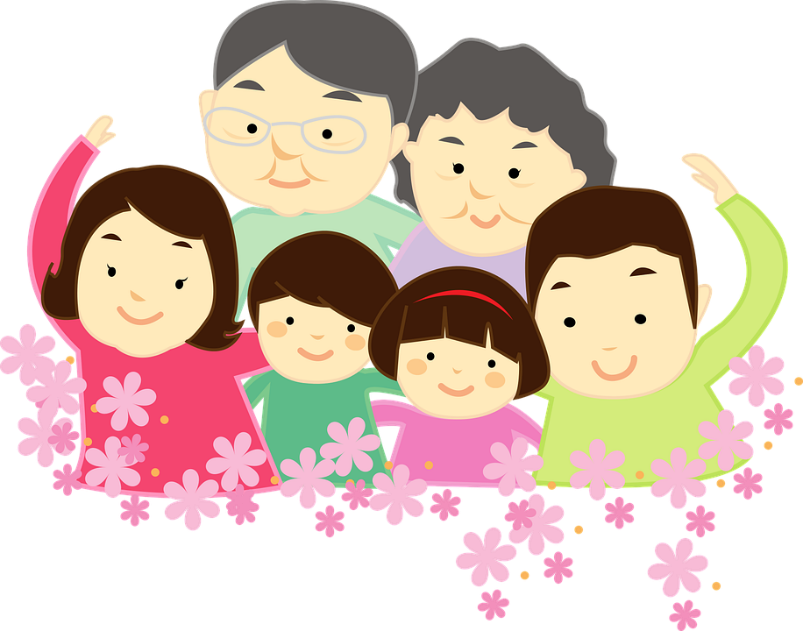 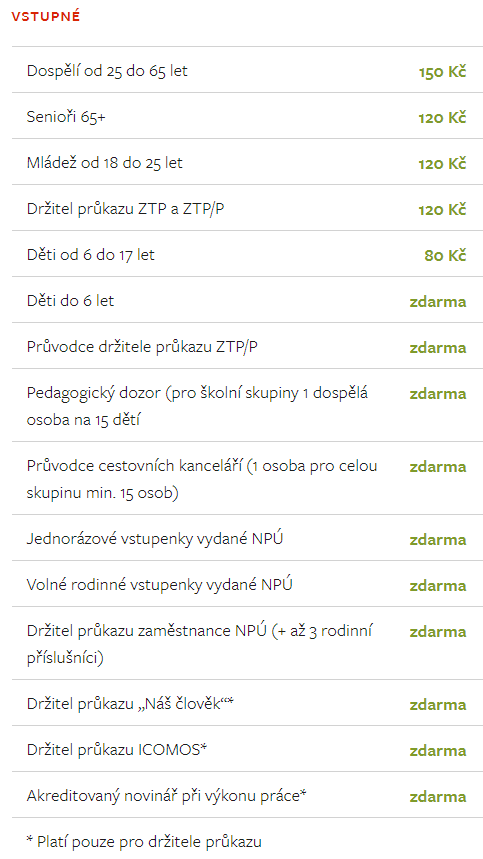 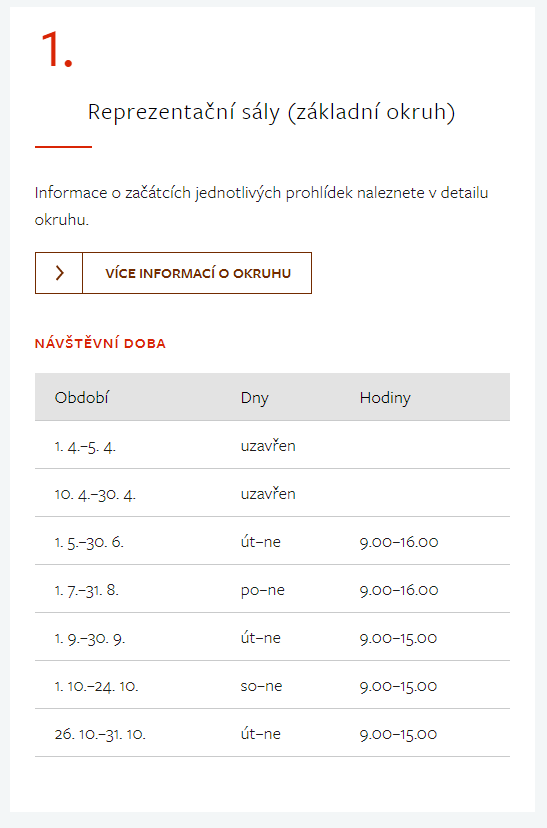 Pracovní list – 4., 5. třídaJe jaro a ty by sis chtěla do zahrádky a truhlíků zasadit nějaké květiny a bylinky. Domluvila ses tedy s kamarádkami, že v sobotu odpoledne vyrazíte z Kyjova do Zámeckého zahradnictví v Miloticích. Zahradnictví má v sobotu otevřeno od 10 do 17 hodin. 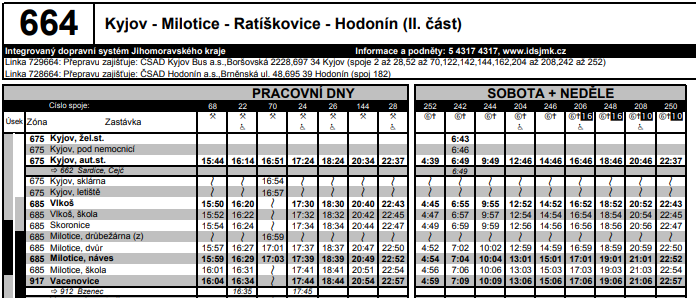 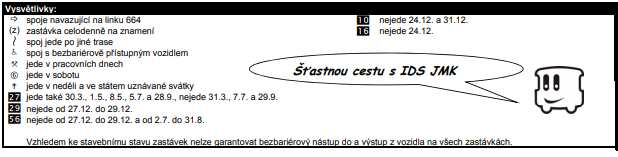 Můžete jet autobusem, který vám kamarádka v jízdním řádu označila? Svou odpověď zdůvodni.……………………………………………………………………………………………………………………………………………………………………………………………………………………………………V kolik hodin v sobotu odpoledne jede první autobus z Kyjova do zastávky Milotice, náves?……………………………………………..V kolik hodin do zastávky Milotice, náves tento autobus dorazí?…………………………………………………..U spoje, který jsi vybral/a výše, je symbol křížku. Víš, co to znamená?…………………………………………………………………………………………………………………..V kolik hodin nejpozději byste musely z Kyjova vyrazit, abyste si stihly nakoupit před koncem zavírací doby? (zohledni i čas, který vám zabere nákup) .........................................................................  Pracovní list – 4., 5. třídaZámecké zahradnictví MiloticePodívej se na ceník Zámeckého zahradnictví.Babička tě poprosila, abys jí v zahradnictví koupila pažitku, mátu a levanduli. Dostala jsi od ní na nákup dvě dvoustovky, zbytek peněz si můžeš nechat. Kolik bude stát nákup pro babičku? Kolik peněz ti zůstane?………………………………………………………………………………………………………………………………………………………………………………………………………………………………………………………………………………………………………………………………………………………………………………………………………………………………………………………………………………………………………………………………………………………………………………………………………………………………………………………………………………………………………………………………………………………………………………………………………………………………………………………………………Ty sama si chceš koupit dvě různé bylinky, do zahrádky tři trvalky a do truhlíků tři různé letničky. Vyber si z nabídky zahradnictví. Doma sis z pokladničky vzala tři stokoruny a jednu dvoustovku. Nějaké peníze ti zůstaly z babiččina nákupu. Rozepiš, které rostliny si koupíš a kolik za ně zaplatíš. Kolik peněz ti zbyde?………………………………………………………………………………………………………………………………………………………………………………………………………………………………………………………………………………………………………………………………………………………………………………………………………………………………………………………………………………………………………………………………………………………………………………………………………………………………………………………………………………………………………………………………………………………………………………………………………………………………………………………………………Která skupina rostlin (bylinky, trvalky, letničky) je z nabídky Zámeckého zahradnictví průměrně nejdražší? Spočítej průměr každé skupiny rostlin a porovnej je.………………………………………………………………………………………………………………………………………………………………………………………………………………………………………………………………………………………………………………………………………………………………………………………………………………………………………………………………………………………………………………………………………………………………………………………………………………………………………………………………………………………………………………………………………………………………………………………………………………………………………………………………………Obec nese ve svém názvu jméno bývalého majitele.ANONEPrvní písemná zpráva o Miloticích je z 14. století.ANONEV 15. století byly Milotice významným střediskem husitů.ANONEMezi majitele patřili i šlechtici z rodu Valdštejnů.ANONEPoslední majitelé byli vystěhováni na konci I. světové války.ANONEZámek Milotice je na Vánoce veřejnosti nepřístupný.ANONENejdelší návštěvní doba během celého týdne je v období od května do srpna.ANONENa Den vzniku samostatného Československa je prohlídka možná pouze do 15:00 hodin.ANONEKaždé rodině je poskytováno rodinné vstupné zdarma.ANONENovákovým na pokladně z tisícikoruny vrátili 350 Kč.ANONEJména rodinných příslušníků jsou seřazeny podle abecedy (od nejstaršího k nejmladšímu).ANONEBYLINKYBYLINKYTRVALKYTRVALKYLETNIČKYLETNIČKYNázevCenaNázevCenaNázevCenaPažitka59,-Rozchodník69,-Muškáty89,-Bazalka69,-Levandule99,-Fuchsie79,-Meduňka59,-Prvosenka59,-Begónie99,-Máta59,-Zvonek79,-Lobelka69,-Rozmarýn79,-Plamenka59,-Petúnie59,-Dobromysl49,-Koniklec59,-Hledík39,-Šalvěj59,-Krokus69,-Hvozdík89,-